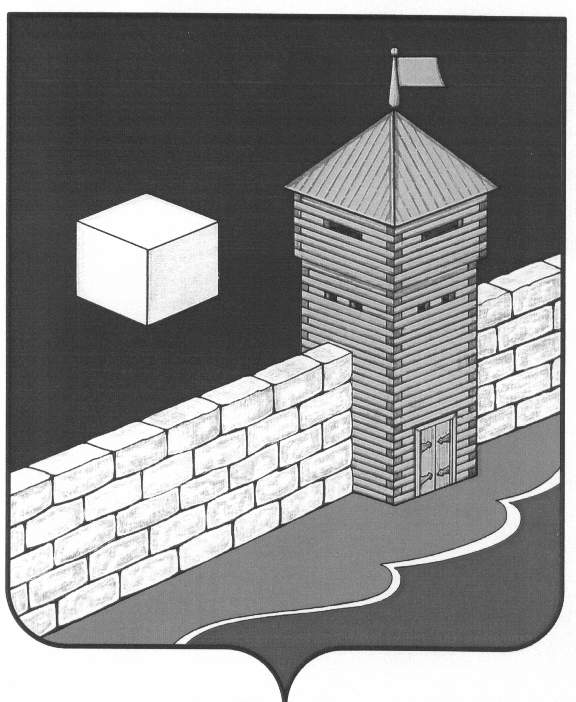 АДМИНИСТРАЦИЯ ЕТКУЛЬСКОГО СЕЛЬСКОГО ПОСЕЛЕНИЯПОСТАНОВЛЕНИЕ«09 » июля    2020 года     № 55           с. Еткуль Об  утверждении  Порядка  оценки налоговых  расходов  Еткульского сельского  поселения  и  формирования перечня  налоговых  расходов Еткульского сельского поселения	В целях реализации положений статьи 174.3 Бюджетного кодекса Российской Федерации, постановления Правительства Российской Федерации от 22.06.2019 № 796  «Об  общих  требованиях  к  оценке  налоговых  расходов  субъектов  Российской Федерации  и  муниципальных  образований»администрация  Еткульского сельского поселения ПОСТАНОВЛЯЕТ: 	1.  Утвердить  Порядок  оценки  налоговых расходов Еткульского сельского поселения  и  формирования перечня  налоговых  расходов Еткульского сельского поселения согласно приложению к настоящему Постановлению. 	2.  Настоящее постановление подлежит официальному опубликованию (обнародованию). 	3.  Настоящее Постановление вступает в силу со дня его подписания. 	4.  Контроль  за  исполнением  настоящего  Постановления  возложить  на заместителя Главы по финансовым вопросам, главного бухгалтера  Батурину Е.Ю. Глава Еткульского сельского поселения	       А.В. Соколов                                                                                                     Приложениек постановлению администрацииЕткульского сельского поселения                                                   от 09.07.2020 г. № 55Порядок оценки налоговых расходов Еткульского сельского поселения и формирования перечня налоговых  расходов Еткульского сельского поселенияI. Общие положения	1.  Настоящий  порядок  оценки  налоговых  расходов Еткульского сельского поселения  и  формирования перечня  налоговых  расходов  Еткульского сельского поселения  (далее  –  Порядок)  определяет  правила  проведения оценки  налоговых  расходов Еткульского сельского поселения  (далее  –  сельское поселение),  правила формирования  информации  о  нормативных,  целевых  и  фискальных характеристиках  налоговых  расходов  муниципального  образования,  порядок обобщения  результатов  оценки  эффективности  налоговых  расходов муниципального  образования,  осуществляемой  кураторами  налоговых  расходов муниципального образования, а также порядок формирования перечня налоговых расходов муниципального образования. 	2. В целях настоящего Порядка применяются следующие понятия и термины: 	«куратор  налогового  расхода»  -  ответственный  исполнитель  муниципальной  программы  сельского поселения,  орган  местного  самоуправления, ответственный в соответствии с полномочиями, установленными нормативными  правовыми  актами,  за  достижение  соответствующих  налоговому расходу  целей  муниципальной  программы  муниципального  образования  (ее структурных  элементов)  и  (или)  целей  социально-экономического  развития муниципального  образования,  не  относящихся  к  муниципальным  программам муниципального образования; 	«нормативные  характеристики  налоговых  расходов»  -  наименование налогового  расхода,  категории  получателей,  условия  предоставления,  срок действия, целевая категория налогового расхода, а также иные характеристики;  	«оценка налоговых расходов» - комплекс мероприятий по оценке объемов налоговых  расходов  муниципального  образования,  обусловленных  льготами, предоставленными  плательщикам,  а  также  по  оценке  эффективности  налоговых расходов муниципального образования; 	«оценка  объемов  налоговых  расходов»  -  определение  объемов  выпадающих  доходов  бюджета  муниципального  образования,  обусловленных льготами, предоставленными плательщикам; 	«оценка  эффективности  налоговых  расходов»  -  комплекс  мероприятий, позволяющих  сделать  вывод  о  целесообразности  и  результативности предоставления плательщикам льгот исходя из целевых характеристик налоговых расходов муниципального образования; 	«паспорт  налогового  расхода»  -  документ,  содержащий  сведения  о нормативных,  фискальных  и  целевых  характеристиках  налогового  расхода муниципального образования, составляемый куратором налогового расхода; 	«перечень  налоговых  расходов»  -  документ,  содержащий  сведения  о распределении налоговых расходов муниципального образования в соответствии с целями  муниципальных  программ  муниципального  образования,  структурных элементов муниципальных программ муниципального образования и (или) целями социально-экономической  политики  муниципального  образования,  не относящимися  к  муниципальным  программам  муниципального  образования,  а также о кураторах налоговых расходов; 	«плательщики»  -  плательщики  налогов; 	«социальные  налоговые  расходы»  -  целевая  категория  налоговых расходов  муниципального  образования,  обусловленных  необходимостью обеспечения социальной защиты (поддержки) населения; 	«стимулирующие  налоговые  расходы»  -  целевая  категория  налоговых расходов  муниципального  образования,  предполагающих  стимулирование экономической  активности  субъектов  предпринимательской  деятельности  и последующее увеличение доходов бюджета муниципального образования; 	«технические  налоговые  расходы»  -  целевая  категория  налоговых расходов  муниципального  образования,  предполагающих  уменьшение  расходов плательщиков,  имеющих  право  на  льготы,  финансовое  обеспечение  которых осуществляется в полном объеме или частично за счет бюджета муниципального образования; 	«фискальные  характеристики  налоговых  расходов»  -  сведения  об объеме льгот, предоставленных плательщикам, о численности получателей льгот, об  объеме  налогов,    задекларированных  ими  для  уплаты  в  бюджет муниципального  образования; 	«целевые  характеристики  налоговых  расходов»  -  сведения  о  целевой категории  налоговых  расходов  муниципального  образования,  целях предоставления  плательщикам  налоговых  льгот,  а  также  иные  характеристики, предусмотренные приложением к настоящему Порядку. 	3.  В  целях  оценки  налоговых  расходов  муниципального  образования администрация сельского поселения: 	а) формирует перечень налоговых расходов; 	б) обеспечивает сбор и формирование информации о нормативных, целевых и фискальных характеристиках налоговых расходов, необходимой для проведения их  оценки,  в  том  числе  формирует  оценку  объемов  налоговых  расходов  за отчетный финансовый год, а также оценку объемов налоговых расходов на текущий финансовый год, очередной финансовый год и плановый период; 	в)  осуществляет  обобщение  результатов  оценки  эффективности  налоговых расходов, проводимой кураторами налоговых расходов; 	г) определяет правила формирования информации о нормативных, целевых и  фискальных  характеристиках  налоговых  расходов,  подлежащей  включению  в паспорта налоговых расходов. 	4.  В  целях  оценки  налоговых  расходов  главные  администраторы  доходов бюджета Еткульского сельского поселения  представляют  в  администрацию  сельского поселения в отношении каждого налогового расхода информацию  о  фискальных характеристиках  налоговых  расходов  за  отчетный  финансовый  год,  а  также информацию  о  стимулирующих  налоговых  расходах  за  6  лет,  предшествующих отчетному финансовому году. 	5. В целях оценки налоговых расходов кураторы налоговых расходов: 	а)  формируют информацию о нормативных, целевых и фискальных характеристиках налоговых расходов муниципального  образования, предусмотренную приложением к настоящему Порядку; 	б) осуществляют оценку эффективности налоговых расходов и направляют результаты  такой  оценки  в  финансовое управление  администрации  Еткульского муниципального района до 30 июля. II. Формирование перечня налоговых расходов	6. Перечень налоговых расходов на очередной финансовый год и плановый период  разрабатывается  администрацией Еткульского сельского поселения.  В  целях проведения  оценки  эффективности  налоговых  расходов  сельского поселения администрация  сельского поселения: 	обеспечивает сбор и формирование информации о нормативных, целевых и фискальных  характеристиках  налоговых  расходов  сельского поселения, необходимой для проведения их оценки; 	ежегодно  до  1  февраля  направляет  в  Управление  Федеральной  налоговой службы  России  по  Челябинской области  сведения  о  категориях  плательщиков  с указанием  обусловливающих  соответствующие  налоговые  расходы  нормативных правовых  актов  сельского поселения,  в  том  числе  действовавших  в отчётном году и в году, предшествующем отчетному году, и иной информации; 	в  течение  5  рабочих  дней  с  даты  получения  от  Управления  Федеральной налоговой  службы  России  по  Челябинской области  информации,  содержащей сведения  о  количестве  плательщиков,  воспользовавшихся  налоговыми  льготами, освобождениями  и  иными  преференциями  по  налогам,  образующими  налоговые расходы, о суммах выпадающих доходов по каждому налоговому расходу, сведения об объемах налогов, задекларированных для  уплаты плательщиками по каждому налоговому  расходу  в  отношении  стимулирующих  налоговых  расходов,  доводит данную информацию до кураторов налоговых расходов; 	ежегодно  до  25  мая  обобщает  результаты  оценки  налоговых  расходов  на основе данных, представленных кураторами налоговых расходов; 	ежегодно  до  1  сентября  размещает  информацию  о  налоговых  расходах сельского поселения на официальном сайте муниципального образования в информационно-телекоммуникационной сети «Интернет». III. Правила формирования информации о нормативных, целевых ифискальных характеристиках налоговых расходов	7.  Информация  о  нормативных  и  целевых  характеристиках  формируется финансовым  органом администрации  сельского поселения  согласно приложению к настоящему Порядку. 	Нормативные  характеристики  налоговых  расходов  сельского поселения включают  в  себя  информацию  муниципальных  правовых  актов, которыми  предусматриваются  налоговые  льготы,  освобождения  и  иные преференции по налогам: 	- дата, номер, наименование муниципального правового акта; 	- наименование налогов (земельный налог, налог на имущество физических лиц), по которым установлены льготы; 	- категории плательщиков, для которых предусмотрены льготы; 	-  иные  характеристики,  предусмотренные  муниципальными  правовыми актами. 	Целевые  характеристики  налогового  расхода  сельского поселения отображают  цель  предоставления,  показатели  (индикаторы)  достижения  целей предоставления  льгот,  а  также  иные  характеристики,  предусмотренные муниципальными правовыми актами. 	Управление Федеральной налоговой службы России по Челябинской области согласно  запроса  администрации  муниципального  образования  предоставляет информацию о фискальных характеристиках налоговых расходов муниципального образования: 	-  сведения  об  объеме  (сумме)  льгот,  предоставленных  плательщикам муниципального образования, по категориям плательщиков и видам налогов; 	-  сведения  о  численности  получателей  льгот  по  муниципальному образованию, по категориям плательщиков и видам налогов. IV. Оценка эффективности налоговых расходов	7. Оценка эффективности налоговых расходов сельского поселения осуществляется администрацией Еткульского сельского поселения и включает: 	-  оценку  целесообразности  налоговых  расходов  сельского поселения; 	-  оценку  результативности  налоговых  расходов  сельского поселения. 	8.  Критериями  целесообразности  налоговых  расходов  сельского поселения являются: 	соответствие  налоговых  расходов  сельского поселения  целям  муниципальных  программ,  структурным  элементам  муниципальных  программ  и (или)  целям  социально-экономической  политики  муниципального  образования,  не относящимся к муниципальным программам; 	востребованность  плательщиками  предоставленных  льгот,  которая характеризуется  соотношением  численности  плательщиков,  воспользовавшихся правом на льготы,  и общей численности плательщиков, за 5-летний период. 	Несоответствие  налоговых  расходов  сельского поселения  хотя  бы одному из указанных критериев свидетельствует о недостаточной эффективности рассматриваемого  налогового  расхода.  В  этом  случае  администрации сельского поселения  надлежит  рассмотреть  вопрос  о  сохранении (уточнении, отмене) льгот для плательщиков. 	В  качестве  критерия  результативности  налогового  расхода  сельского поселения определяется как минимум один показатель (индикатор) достижения целей муниципальной программы и (или) целей социально-экономической политики сельского поселения, не относящихся к муниципальным программам, либо иной показатель (индикатор), на значение которого оказывает влияние налоговые расходы сельского поселения. 	Оценке  подлежит  вклад  предусмотренных  для  плательщиков  льгот  в изменение  значения  показателя  (индикатора)  достижения  целей  муниципальной программы  и  (или)  целей  социально-экономической  политики  сельского поселения,  не  относящихся  к  муниципальным  программам,  который рассчитывается как разница между значением указанного показателя (индикатора) с учётом льгот и значением указанного показателя (индикатора) без учёта льгот. 	9.  Оценка  результативности  налоговых  расходов  сельского поселения  включает  оценку  бюджетной  эффективности  налоговых  расходов сельского поселения. 	10.  В  целях  оценки  бюджетной  эффективности  налоговых  расходов сельского поселения  осуществляются  сравнительный  анализ результативности  предоставления  льгот  и  результативности  применения альтернативных механизмов достижения целей муниципальной программы и (или) целей  социально-экономической  политики,  не  относящихся  к  муниципальным программам. 	11. Сравнительный анализ включает сравнение объемов расходов бюджета сельского поселения  в  случае  применения  альтернативных  механизмов достижения  целей  муниципальной  программы  и  (или)  целей  социально-экономической  политики  сельского поселения,  не  относящихся  к муниципальным программам, и объемов предоставленных льгот (расчет прироста показателя  (индикатора)  достижения  целей  муниципальной  программы  и  (или) целей  социально-экономической  политики  сельского поселения,  не относящихся  к  муниципальным  программам,  на  1  рубль  налоговых    расходов сельского поселения  и  на  1  рубль  расходов  бюджета  сельского поселения для достижения того же показателя (индикатора) в случае применения альтернативных механизмов). 	В  качестве  альтернативных  механизмов  достижения  целей  муниципальной программы  и  (или)  целей  социально-экономической  политики  сельского поселения, не относящихся к муниципальным программам, могут учитываться в том числе: 	а)  субсидии  или  иные  формы  непосредственной  финансовой  поддержки плательщиков,    имеющих  право  на  льготы  за  счет  средств  бюджета сельского поселения; 	б)  предоставление  муниципальных  гарантий  по  обязательствам  плательщиков, имеющих право на льготы; 	в)  совершенствование  нормативного  регулирования  и  (или)  порядка осуществления  контрольно-надзорных  функций  в  сфере  деятельности  плательщиков, имеющих право на льготы. 	12.  По  итогам  оценки  эффективности  налогового  расхода сельского поселения  администрация Еткульского сельского поселения (куратор  налогового  расхода)  формулирует  выводы  о  достижении  целевых характеристик  налогового  расхода  сельского поселения,  вкладе  налогового  расхода  сельского поселения  в  достижение  целей муниципальной  программы  и  (или)  целей  социально-экономической  политики сельского поселения,  не  относящихся  к  программам  сельского поселения, а также о наличии или об отсутствии более результативных (менее затратных для бюджета муниципального образования альтернативных механизмов достижения  целей  программы  сельского поселения  и  (или)  целей социально-экономической политики сельского поселения, не относящихся к муниципальным программам. 	13.  Результаты  оценки  налоговых  расходов  сельского поселения учитываются  при  формировании  основных  направлений  бюджетной  и  налоговой политики  сельского поселения,  а  также  при  проведении  оценки эффективности реализации программ сельского поселения.  Приложение   к Порядку оценки налоговых расходов Еткульского  сельского поселения и формирования перечня налоговых  расходов Еткульского сельского поселенияПеречень показателей для проведения оценки налоговыхрасходов Еткульского сельского поселенияПредоставляемая информацияПредоставляемая информацияИсточник данныхI.  Территориальная принадлежность налогового расхода муниципального образованияI.  Территориальная принадлежность налогового расхода муниципального образованияI.  Территориальная принадлежность налогового расхода муниципального образования1 Еткульское сельское поселение  Администрация сельского поселенияII. Нормативные характеристики налоговых расходов сельского поселенияII. Нормативные характеристики налоговых расходов сельского поселенияII. Нормативные характеристики налоговых расходов сельского поселения2Нормативные  правовые  акты  сельского поселения, которыми  предусматриваются  налоговые  льготы,  освобождения  и иные преференции по налогам Администрация сельского поселения3Условия  предоставления  налоговых  льгот,  освобождений  и  иных преференций  для  плательщиков  налогов,  установленные нормативными правовыми актами сельского поселенияАдминистрация сельского поселения4Целевая  категория  плательщиков  налогов,  для  которых предусмотрены  налоговые  льготы,  освобождения  и  иные преференции,  установленные  нормативными  правовыми  актами сельского поселенияАдминистрация сельского поселения5Даты  вступления  в  силу  положений  нормативных  правовых  актов сельского поселения, устанавливающих налоговые льготы, освобождения и иные преференции по налогам Администрация сельского поселения6Даты начала действия предоставленного нормативными правовыми актами  сельского поселения  права  на  налоговые  льготы, освобождения и иные преференции по налогам Администрация сельского поселения7Период  действия  налоговых  льгот,  освобождений  и  иных преференций  по  налогам,  предоставленных  нормативными правовыми актами сельского поселенияАдминистрация сельского поселения8Дата прекращения действия налоговых льгот, освобождений и иных преференций по налогам, установленная нормативными правовыми актами сельского поселенияАдминистрация сельского поселенияIII. Целевые характеристики налоговых расходов сельского поселенияIII. Целевые характеристики налоговых расходов сельского поселенияIII. Целевые характеристики налоговых расходов сельского поселения9Наименование  налоговых  льгот,  освобождений  и  иных преференций по налогам Администрация сельского поселения10Целевая  категория  налогового  расхода  сельского поселенияАдминистрация сельского поселения11Цели  предоставления  налоговых  льгот,  освобождений  и  иных преференций  для  плательщиков  налогов,  установленных нормативными правовыми актами сельского поселенияАдминистрация сельского поселения12Наименование налогов, по которым предусматриваются налоговые льготы,  освобождения  и  иные  преференции,  установленные нормативными правовыми актами сельского поселенияАдминистрация сельского поселения13Вид  налоговых  льгот,  освобождений  и  иных  преференций, определяющий  особенности  предоставленных  отдельным категориям  плательщиков  налогов  преимуществ  по  сравнению  с другими плательщикамиАдминистрация сельского поселения14Размер  налоговой  ставки,  в  пределах  которой  предоставляются налоговые льготы, освобождения и иные преференции по налогам Администрация сельского поселения15Показатель  (индикатор)  достижения  целей  муниципальных программ  и  (или)  целей  социально-экономической  политики сельского поселения,  не  относящихся  к  программам сельского поселения,  в  связи  с  предоставлением налоговых льгот, освобождений и иных преференций по налогам  Администрация сельского поселенияIV. Фискальные характеристики налогового расхода сельского поселенияIV. Фискальные характеристики налогового расхода сельского поселенияIV. Фискальные характеристики налогового расхода сельского поселения16Объем  налоговых  льгот,  освобождений  и  иных  преференций, предоставленных  для  плательщиков  налогов  по  категориям,  в соответствии  с  нормативными  правовыми  актами  сельского поселения за отчетный год и за год, предшествующий отчетному году (тыс.рублей) Управление Федеральной налоговой службы по Челябинской области17Оценка объема предоставленных налоговых льгот, освобождений и иных  преференций  для  плательщиков  налогов  на  текущий финансовый  год,  очередной  финансовый  год  и  плановый  период (тыс.рублей) Администрация сельского поселения18Численность плательщиков налогов, воспользовавшихся налоговой льготой,  освобождением  и  иной  преференцией  (единиц)  по категориям,  установленными  нормативными  правовыми  актами сельского поселенияУправление Федеральной налоговой службы по Челябинской области19Результат оценки эффективности налогового расхода  администрация сельского поселенияАдминистрация сельского поселения